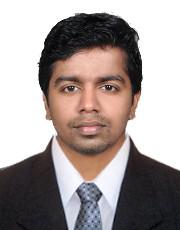 SARATH E-Mail: sarath-395608@gulfjobseeker.com 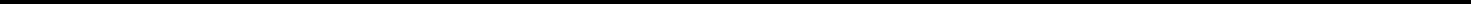 ELECTRICAL ENGINEERINTRODUCTION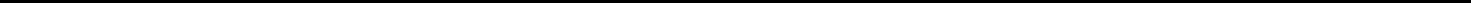 Electrical Engineer with 5.5 years of experience in providing high caliber service in electrical projects in Residential towers. Good working knowledge in HVAC, Firefighting, Fire Alarm, BMS, low current and structured cabling system. Well-experienced in conducting and developing technical studies, investigations, and cost estimates. Incredibly hardworking with strong track record of completing projects on time and within budget.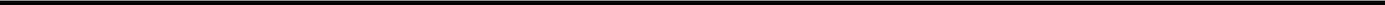 - Management ReportingCAREER SKETCH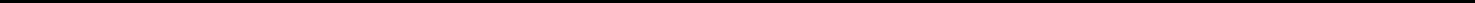 	Project Engineer	March’16-August’19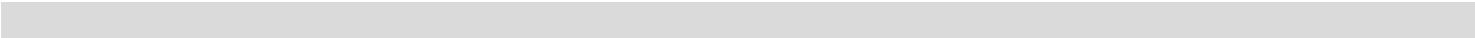 ResponsibilitiesDetailed engineering knowledge with design, engineering and installation experience in electrical System Includes, Light, Power, Fire Alarm System, Public Addressing & Lightning Protection & Earthing Network System, LV Panels, Structured Cabling, Security System and other building electrification works.Preparation of working drawings including instruction and supervision of the drafting team. Record delays to the works and assist in the valuation of claims.Study the drawing and project specifications and raise RFI in case of any discrepanciesReviews coordinate and distribute the latest drawings to the site team and ensure that the work is carried as per the method statement.Make sure that the issued drawings and the specifications is as per the, local authority specifications and scopes of work, in case of any variations prepare the variations and claim for the same.To conduct / supervise testing &commissioning and observe operations to ensure conformance to design and compliance with project specifications and safety standards.Attending the technical meeting with Client, Main contractor and suppliers.Arrange and review the material submittal as per the project specifications and getting approval from consultant. Planning the procurement of the materials as per the progress and requirements of the project.Coordinating the subcontractors work and monitor their work progress.Projects ExecutedSobha Dream Acres, Bangalore, IndiaGrid Electric Infra Pvt Ltd.	Site Engineer	March ’15-March ‘16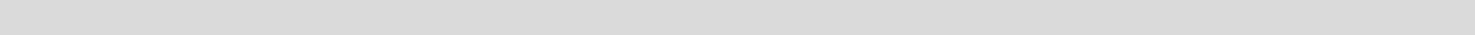 Projects ExecutedASSETS Eastpoint, Bengaluru Soul Space Arena, BengaluruS N Construction	Junior Engineer	July ’13 to May’14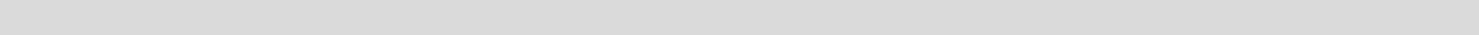 Projects ExecutedVivek Residency, PalakkadACADEMIC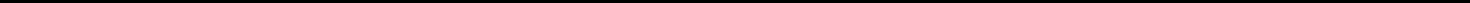 2013	B.E. in Electrical & Electronics Engineering from Anna University with 63%2009+2 from Board of Higher Secondary Education, Kerala with 83%2007SSLC from CBSE with 83%COMPUTERSKILLS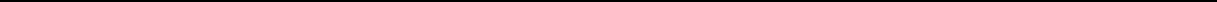 I hereby declare that the above particulars given are true and faith to the best of my knowledge and belief.Sarath COMPETENCY COVERSCOMPETENCY COVERS- Execution, Installation &Commissioning- Manpower Management- Material Management- Sub-contract Management- Variation and claims- ProcurementSoftware ToolsCAD, MS-Office, MS ProjectPERSONAL PROFILEProfile:Male, 28, SingleDate of Birth:28th February 1991Nationality:IndianLanguages Known:   English, Hindi, Malayalam, Tamil and Kannada:   English, Hindi, Malayalam, Tamil and KannadaCurrent Location:DubaiPassport DetailsDate of Expiry:02nd February 2026